«Жол ережесі» сайыс сабағына талдауӨткізген мұғалім: Искакова С.С.Сыныптан тыс сабақтың тақырыбы: «Жол ережесі» сайыс сабақМақсаты: Жолда жүру ережесін есте сақтауға, оқушыларға жол белгілерін неше түрі бар, оны білу не үшін қажет, бағдаршамның, жол белгілерінің атқаратын қызметі қандай екенін үйрету. Жол ережесін есте сақтау қабілетін, қызығушылықтарын арттыру, барлығымызға ортақ қойылған тәртіпті бұзбауға тәрбиелеу.Көрнекілігі: Бағдаршам, жол белгілері, жолда жүру әліппесі, жол ережесіне арналған суреттер,  оқушылар шығармашылығы (салған суреттері), “Бағдаршам” қабырға газеті.Әдіс – тәсілдері: сұрақ – жауап, топпен жұмыс, ойын, оқушылардың шығармашылығы жол ережелері мен бағдаршам жэайлы салған суреттері. : Біздің елімізде әр түрлі көліктер жылдан-жылға көбейіп келеді. Жаяу адамдар мен көліктегі жолаушылар саны да көбейе түсуде.  Көшелер мен жолдардағы жағдай барған сайын күрделеніп келеді.  Жол-көлік оқиғаларының қауіпі арта түсуде.  Сондықтан да жүргізушілер мен жаяу адамдардың көшелер мен жолдарда ерекше тәртіпті және мұқият болуы қажет.  Жол-көлік оқиғаларының зардабынан көбіне балалар зардап шегуде. Оның себебі – көптеген мектеп оқушылары жолда жүру ережелерін әлі де болса нашар біледі.  Міне, осы мақсатта біз бүгін «Жолың болсын, балақай!!» атты жол ережелеріне арналған.3 сыныпта сайыс сабақ өтілді. Сыныпта жол ережесі жайлы білген білімдерін ортаға салды. Сайыс сыныпта белсенді болып қатынасқан оқушылар марапатталды.Оқушы салған жұмыстарыда бағаланды.Алдағы уақытта осы жол ережесін сақтап, басқа балаларға үйретіп жүретіндері айтылды. Барлығымыз бірге : Жол тәртібін білейік
                   Аман есен жүрейік! –деп сайыс сабақ өткізілді.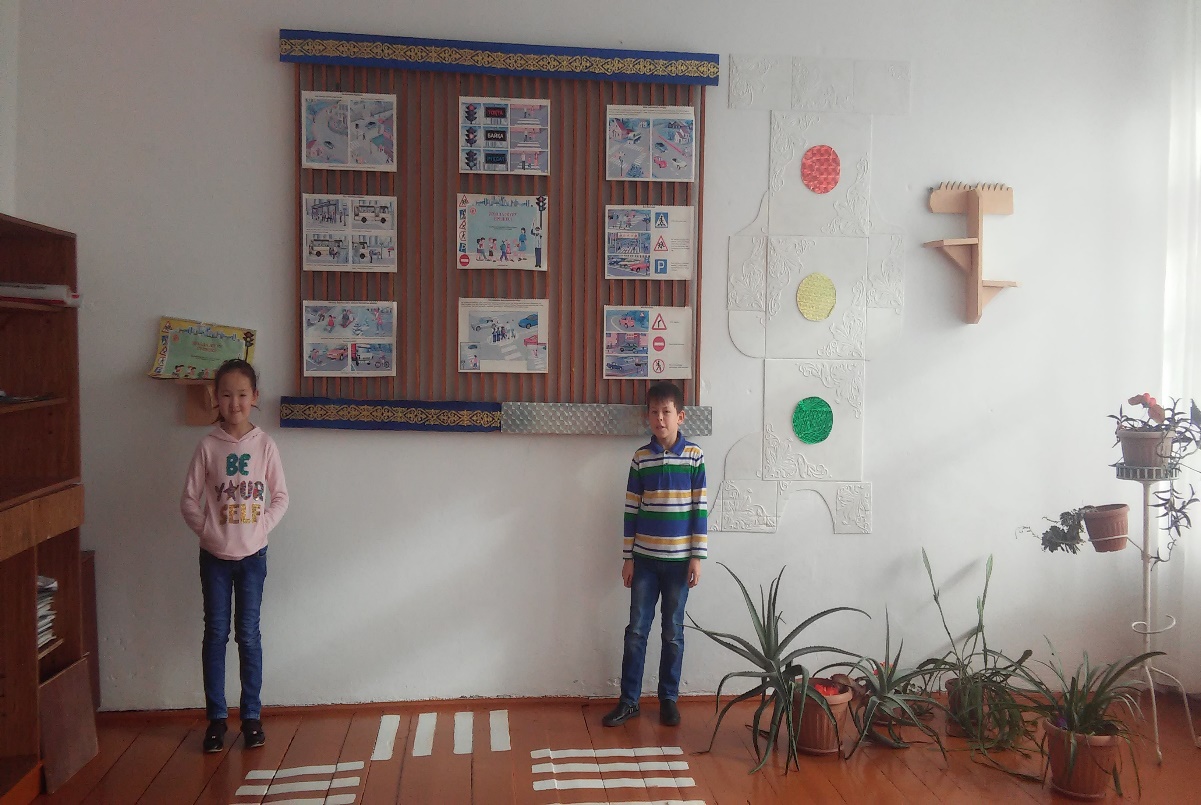 